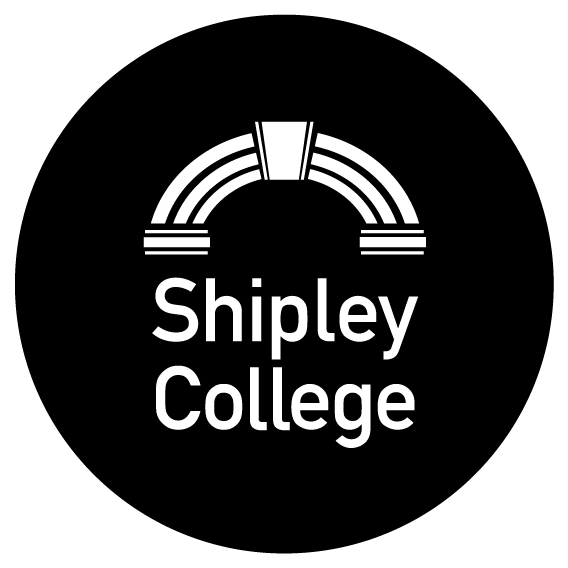 Minutes from the meeting of the Search Committeevia Google Meet on the 17th October 2023Meeting closed at 7.35pmAction / Decision TrackerPresent:Joanne Beaumont -Chair (JB)John Egan (JE)Kerry Robinson (KR)David Butcher (DBu)In Attendance:          Danielle Carter - Clerk (DC)Apologies:         Diana Bird -Principal (DBi)No Apologies:Paul Webley -External Co-option (PW) Action1Welcome, Apologies for absence and disclosure of financial and/or personal interestDC welcomed everyone to the meeting in the absence of the chair. JB would be joining as soon as possible. DBi sent apologies due to still being in college, no apologies were received from PW. There were no personal or financial interests to declare. 2To agree agenda and order of business as circulatedAgreed by members. 3To approve the minutes of the meetings held on 6 June 2023The minutes were approved as a true and accurate record of the meeting. 4Matters arisingItem 5. CompletedItem 6. DC asked the Governance Professionals network and the general consensus was that due to GDPR a reason is needed to request data, therefore it is best to only ask for what is needed in the FE Governance Data collection. Item 6: Action: Diversity Statement, due to a full agenda this meeting this will be deferred to the workshop meeting to allow more in depth conversations. Agenda5To review the Committee's Terms of ReferenceJB arrived 6.06pmThe Terms of reference were reviewed and accepted. 6Performance Review:To consider the analysis from the 2023 Corporation Performance Review Questionnaire    DC explained herself and DBi had discussed department leaders coming to present at Corporation as noted in one of the comments. Amount of papers were noted however a member felt these were still less than other boards.   the analysis from the 2023 Committee Performance Review QuestionnaireA member noted the C&Q responses were mixed on size which was interesting. The comments on F&R and Audit size of the committee were expected. A discussion took place around the Search Committee members and it was decided that Grace Jeffrey (GJ) would be approached to join.Action: JE to initially speak to GJ.JE7To consider:the outcome of the new 2023 Skills Audit Action: To look at a threshold of certain skills and relate them back to key committees. Mandatory Training LogAll members have completed all training. To discuss any relevant recruitment and succession planning from considering these items.Members discussed sharing the opportunity with their networks and how a pre-written introductory email would be beneficial. Action: DC to speak to DBi and Marketing to put an email together.The referral to the DfE support was discussed and approved.Action: DC to complete he referral formOther areas of advertising were noted and it was agreed college needs to explore all the free avenues before moving to paid support. DBu confirmed he intended to step down at the end of his current term in April 2026, therefore will be looking to recruit a qualified accountant, preferably someone who has been a VP or Director. A discussion around retirees and finding those who have recently left professions of interest took place. AgendaDCDC8To consider the 2022/23 Individual Member Attendance Report        A discussion took place around those with 50% and less attendance, three members in total. Members felt Chair and Vice Chair roles are the hardest to fill. This has been an ongoing issue, a member stated one off cover is easy to put yourself forward for however the full role may seem daunting. ways to support this were debated, such as co-chairs or shorter terms of office for Committee chairs. Succession planning was discussed and the length of service of some members which may mean we lose several experienced chairs within the next few years.  The Chair felt identifying key skills would be beneficial and possibly adding a threshold of percentage needed on the board for these. Members discussed this and felt it needed a further conversation at the workshop in February. 9To consider the draft Scheme of Delegation for recommendation to the CorporationMembers felt this was a very good document and are happy to recommend to Corporation for approval.10To review the Governance Risks (section 12), mitigation and levels of assurance within the Risk RegisterMembers reviewed section 12 of the Risk Register and noted the changes made. 11Revisit 2021 Governance Review recommendations for progress on implementationUpdates and works in progress were reported on. Student and Staff voice has not yet moved on and DBi is still looking for any governors who wish to collaborate on the framework for this. JB and KR both stated they were content to support. The next external review will take place May 2024 and there has been significant improvements made on the recommendations from the previous review.12To consider for recommendation to theCorporation the re-appointment of Members whose term of office expires during the academic year 2023/24KR left the meeting at 6.45pmMembers discussed the reports and felt all three should be recommended to the Corporation for a further term. KR rejoined the meeting at 6.49pm13To receive, for information, the percentage turnover of members Members discussed their concern that over the next four years several members will be stepping down due to the time they have been on the board, however it was noted the number of members in 1-2 years has increased which is a positive. 14To consider the draft Appointment of College Corporation Members and Co-Opted Advisers Policy and ProcedureMembers felt this was a good enhancement to introduce.DC explained the rationale behind the policy. A discussion took place around the maximum term and the sentence explaining over ten years would be recommended for further terms of one year. This is not current practice but as each term of office comes to an end this point will come into effect. Members were content to recommend the policy to the Corporation for approval. 15Any other businessNone raised. 16Date of next meeting:  A workshop style meeting was discussed and it was agreed to meet on Tuesday the 6th of February in person at 6pm. Date /ItemDecision/ActionPerson responsible 171023 item 3The minutes were approved as an accurate record of the meeting.171023 item 4Diversity Statement, due to a full agenda this meeting this will be deferred to the workshop meeting to allow more in depth conversations. Agenda171023 item 5The terms of reference were noted171023 item 6A discussion took place around the Search Committee members and it was decided that GJ would be approached to join. JE to initially speak to GJ.JE171023 item 7Members to look at a threshold of certain skills and relate them back to key committees. DC to speak to DBi and Marketing to put an introductory email together for members to share with their networks.DC to complete the DfE referral formAgendaDCComplete171023 item 9Members recommend the Scheme of Delegation to the Corporation for approval.171023 item 12Members would like to recommend to the Corporation KR, PH and CO for a further term.171023 item 14Members were content to recommend the Appointment of College Corporation Members and Co-Opted Advisers Policy and Procedure to the Corporation for approval. 